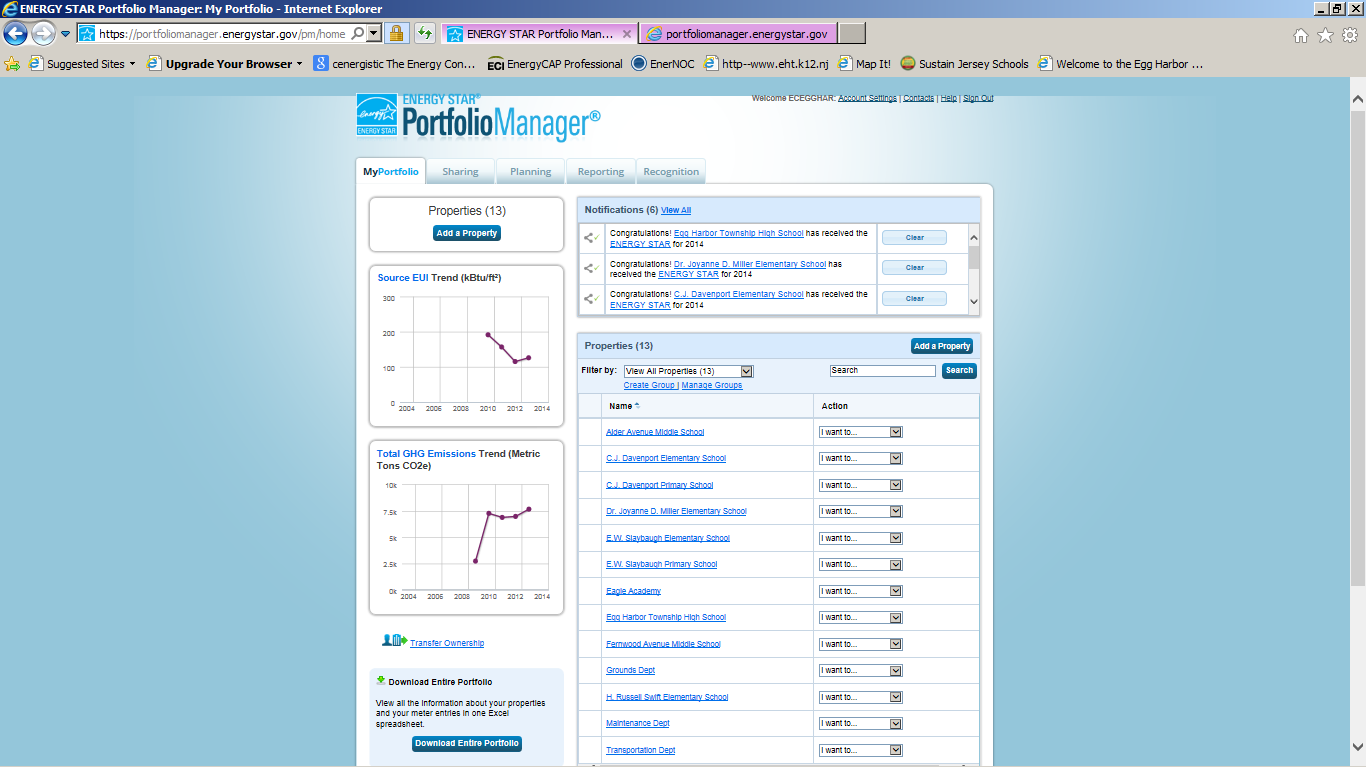 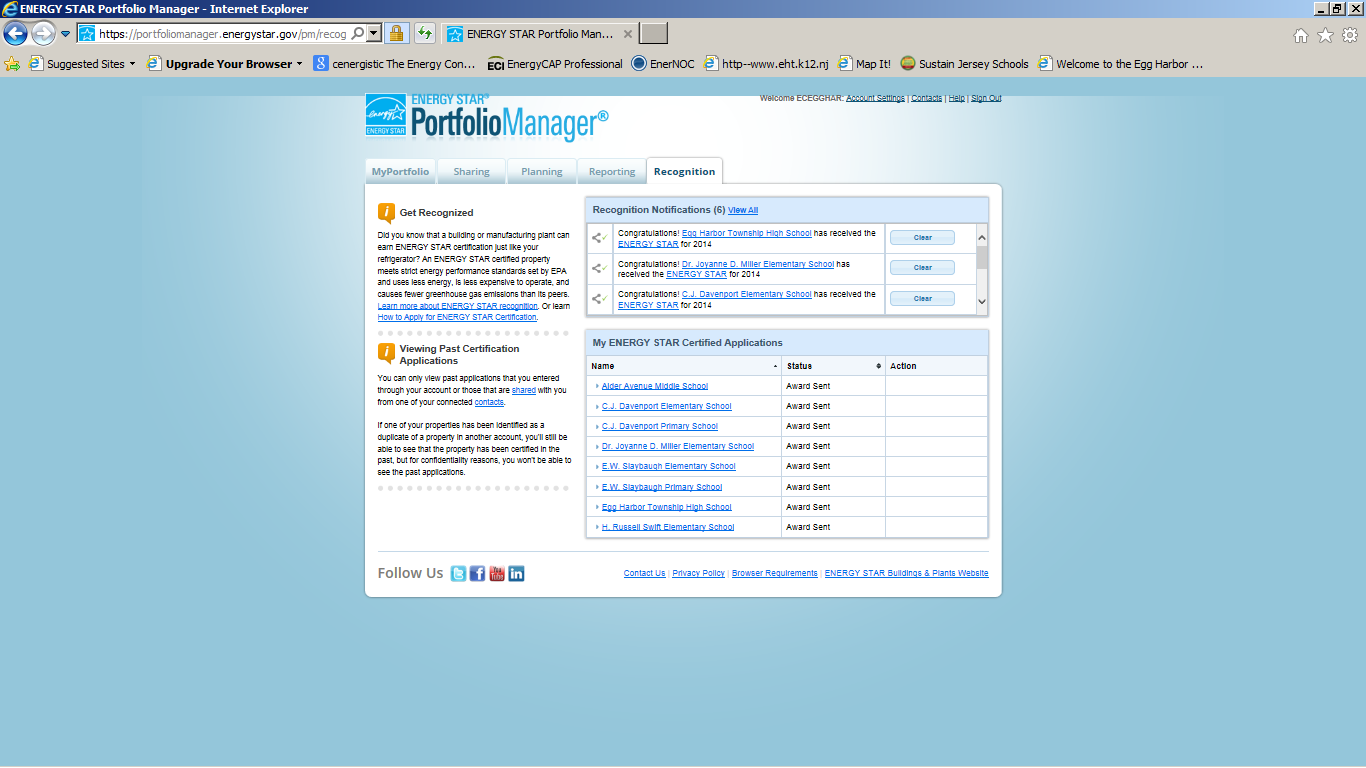 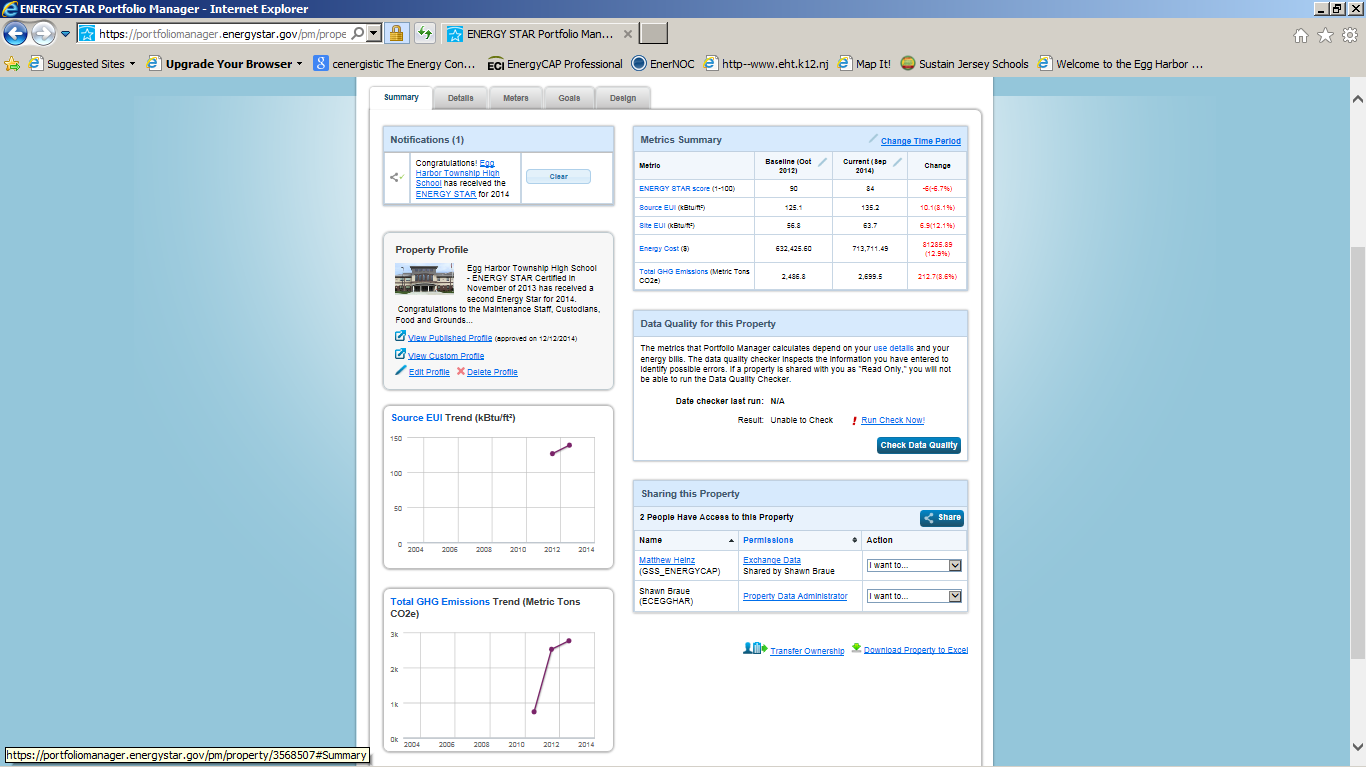 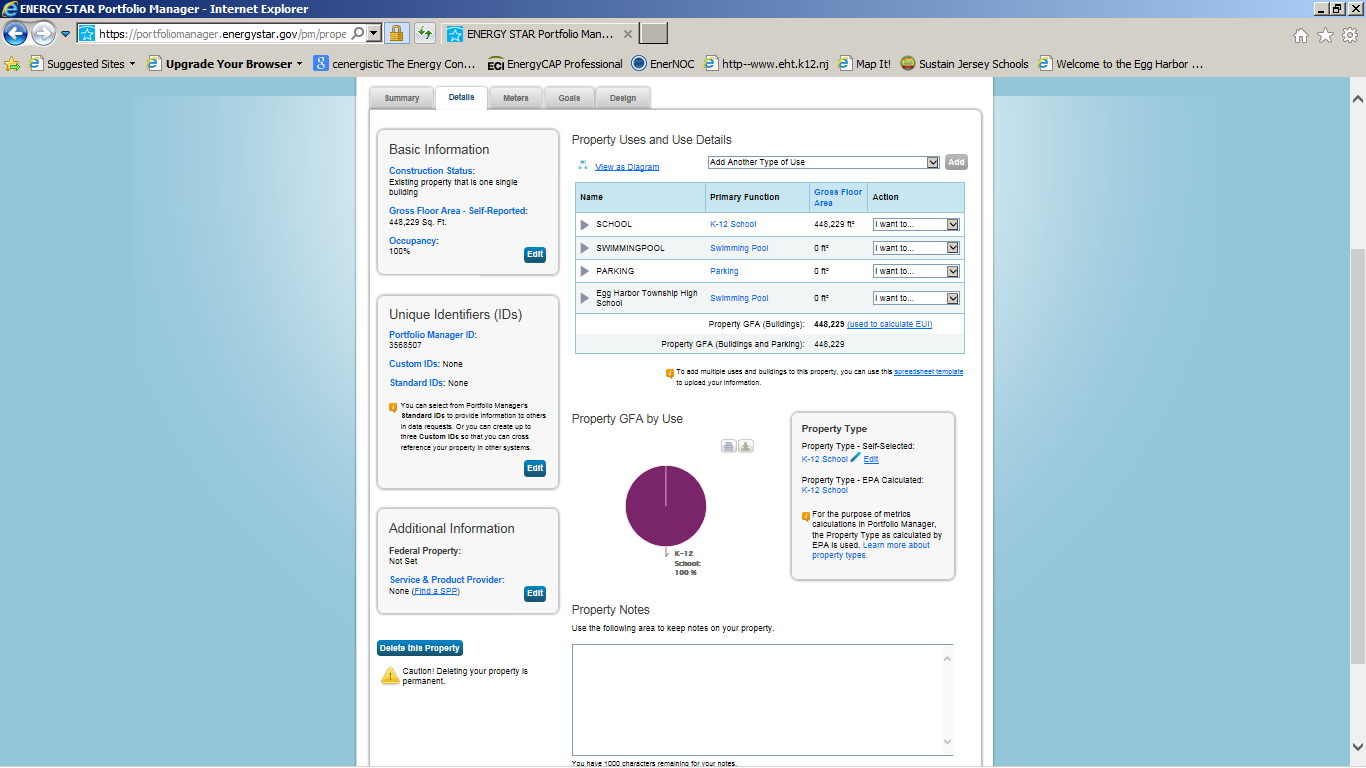 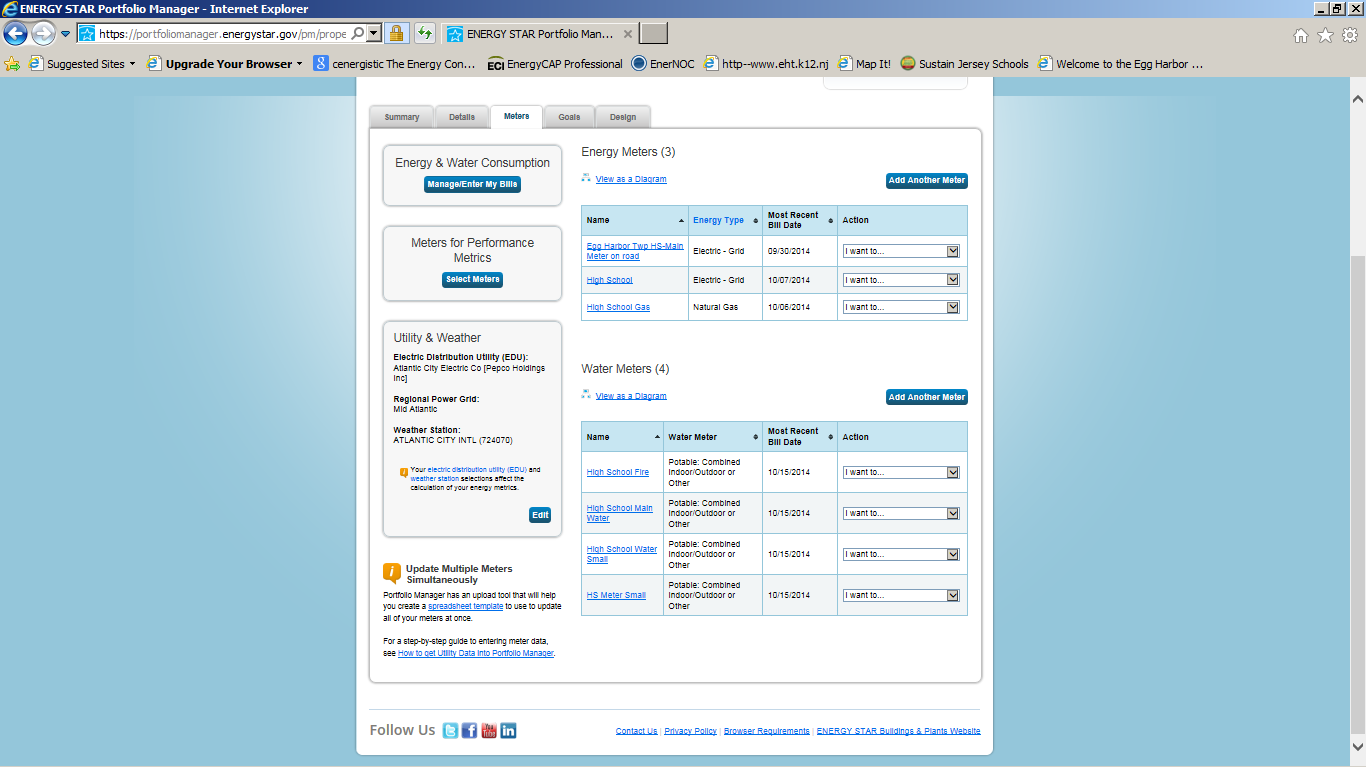 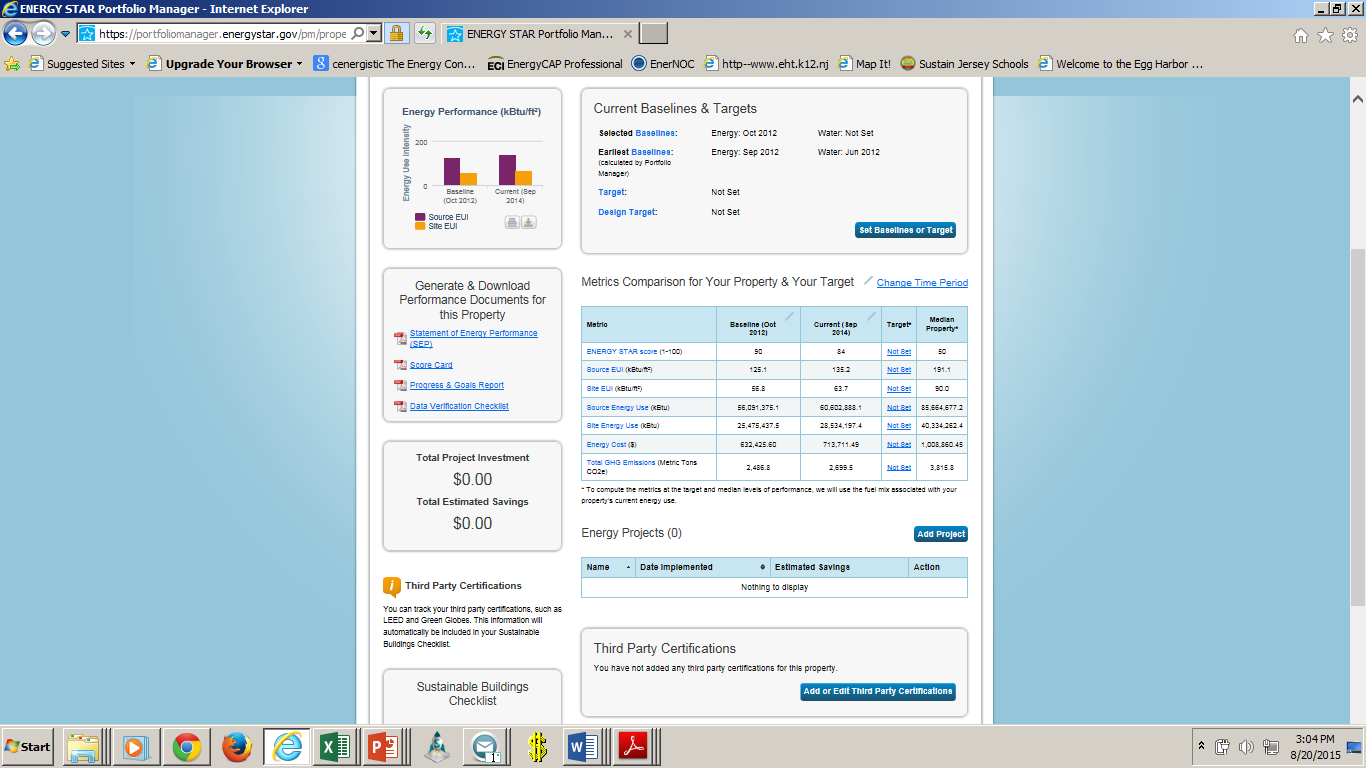 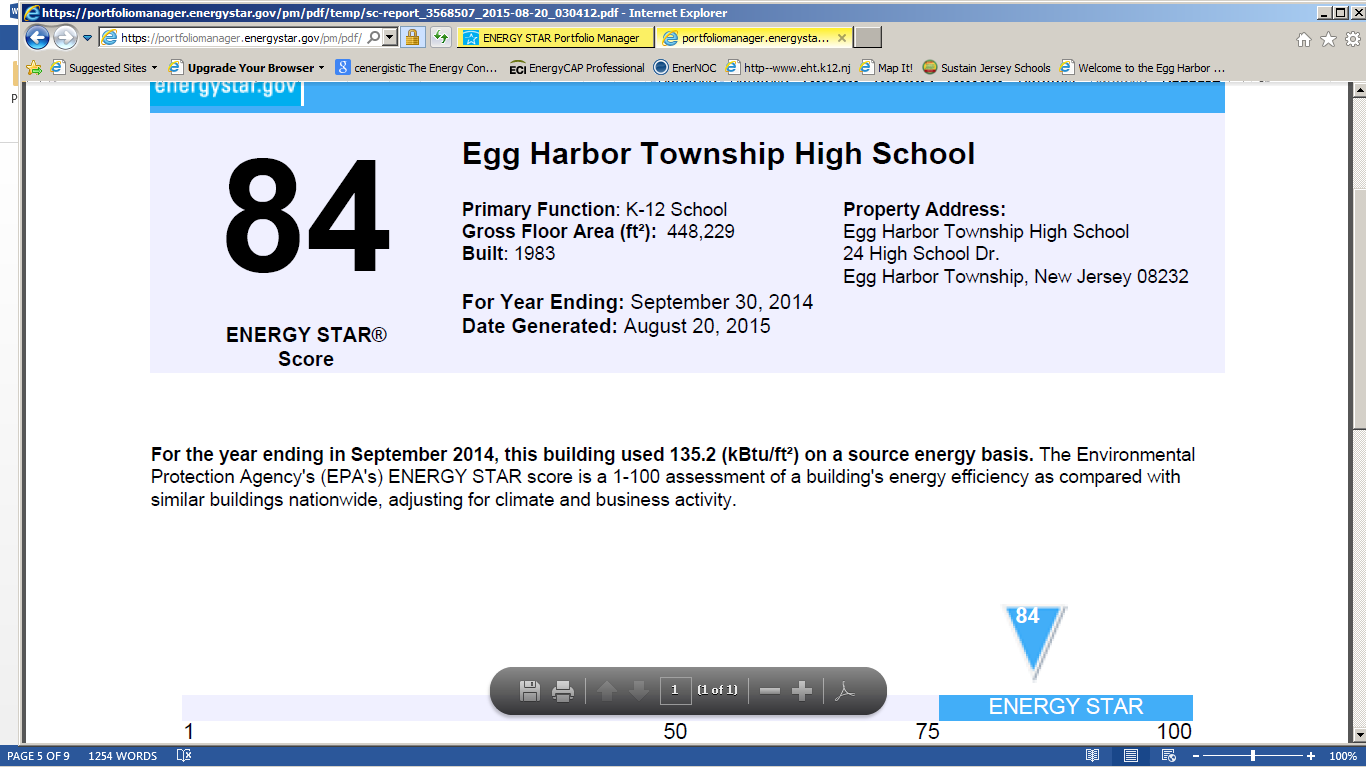 New Jersey: 8 of 10 EHT School Buildings Earn Energy Star RatingsThursday, March 27, 2014By: Laura Stetser
Shore News Today
 
EGG HARBOR TOWNSHIP – Eight of out the 10 Egg Harbor Township School District buildings are now certified as Energy Star facilities by the U.S. Environmental Protection Agency.
 
More commonly thought of as a designation for home appliances, the national certification signifies that these buildings perform in the top 25 percent of similar facilities nationwide for energy efficiency and that they meet strict energy efficiency performance levels set by the EPA.
 
Through a lengthy application process that scored each building’s energy use on a scale of 100, the schools had to achieve a score of 75 or above in order to qualify.
 
Slaybaugh Elementary School is ranked the highest in its application with a score of 96, followed by the Dr. Joyanne D. Miller School with 89, Alder Avenue Middle School with 85 and Egg Harbor Township High School with 82. Swift Elementary School also qualified with a score of 81. Davenport Elementary and Primary Schools ranked with scores of 80 and 75 respectively.
 
Slaybaugh Primary School also made the grade with a score of 77, according to Shawn Braue, the district’s energy education specialist.Braue said the other two schools are on their way to the certification as well.
 
“Fernwood Avenue Middle School needs some planned renovations, as does Eagle Academy in order to get qualified to submit them,” he said.
 
The Energy Star certification is just a part of what the district is implementing since the energy education specialist position was created in 2011.
 
While partnering with the faculty and staff at the schools has been a cornerstone of the district’s efforts from the outset, Braue has worked to expand the program into learning opportunities for the students as well.
 
The school’s Key Club has been recruited to design energy posters that are placed throughout the school, and on the district’s webpage, devoted to sharing energy tips as well as the monthly energy savings, is being designed and maintained by students in Lynn Kesselman’s computer science classes.
 
Sophomore Catelynn Miner is the main point of contact for the site, handling requests from Braue to upload and update documents.
 
“The students come up with facts and tips that we can share with the community,” Braue said. “I rely on them to give me ideas.”
 
Kesselman said like the other web pages her students create for the district, the energy website project provides a chance to create a real-world portfolio that they can use as proof of their skills. The students who work on the site have their names listed as creators at the bottom.
 
“They have to create a storyboard, a color scheme, images, slideshows and a vision for the page,” she said. After that, the young programmers build the page and present it to the class for a peer review before it goes live.
 
Braue said the partnership with the students is saving him energy as well.
 
“I can’t tell you the time this saves me,” he said. “We normally update it once a month at least and then as needed in between that.”
 
Braue said there is plenty of work still to be done to save even more energy and money for the district. Fernwood and Eagle Academy are on his radar for reductions through system upgrades and other measures.
 
The district’s monthly energy savings reports and the students’ design work can be viewed athttp://www.eht.k12.nj.us/ under the District Services section. Click on “Energy Education.”
 
http://www.shorenewstoday.com/snt/news/index.php/egg-harbor-twp/eht-general-news/50703-8-of-10-eht-school-buildings-earn-energy-star-ratings.html

< Return to News ListingsAlder Avenue Middle School
[ Map It! | Profile ]
25 Alder Avenue
Egg Harbor Township, NJ 08234 Facility Type: K-12 School
Owner: Egg Harbor Township School District
Property Maager: 
Label Years: 2013, 2014 Arthur M. Judd Elementary School
[ Map It! | Profile ]
1601 Roosevelt Avenue
North Brunswick, NJ 08902 Facility Type: K-12 School
Owner: North Brunswick Township Board of Education
Property Manager: North Brunswick Township Board of Education
Label Years: 2012 Belmar Elementary School
[ Map It! | Full Profile ]
1101 Main Street
Belmar, NJ 07719 Facility Type: K-12 School
Owner: Belmar Board of Education
Property Manager: ARAMARK Education K-12
Label Years: 2013 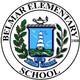 Bernardsville Middle School
[ Map It! | Profile ]
141 Seney Drive
Bernardsville, NJ 07924 Facility Type: K-12 School
Owner: Somerset Hills School District
Property Manager: Somerset Hills School District
Label Years: 2010 C.J. Davenport Elementary School
[ Map It! | Profile ]
2501 Spruce Avenue
Egg Harbor Township, NJ 08232 Facility Type: K-12 School
Owner: Egg Harbor Township School District
Property Manager: 
Label Years: 2013, 2014 Central High School
[ Map It! | Profile ]
246 18th Avenue
Newark, NJ 07103 Facility Type: K-12 School
Owner: Newark Public Schools
Property Manager: 
Label Years: 2013 Davenport Primary School
[ Map It! | Profile ]
2499 Spruce Avenue
Egg Harbor Township, NJ 08232 Facility Type: K-12 School
Owner: Egg Harbor Township School District
Property Manager: 
Label Years: 2013 Dr. Joyanne D. Miller Elementary School
[ Map It! | Profile ]
2 Alder Avenue
Egg Harbor Township, NJ 08232 Facility Type: K-12 School
Owner: Egg Harbor Township School District
Property Manager: 
Label Years: 2013, 2014 E.W. Slaybaugh Elementary School
[ Map It! | Profile ]
11 Swift Drive
Egg Harbor Township, NJ 08232 Facility Type: K-12 School
Owner: Egg Harbor Township School District
Property Manager: 
Label Years: 2013, 2014 Edison Intermediate School
[ Map It! | Profile ]
800 Rahway Ave.
Westfield, NJ 07090 Facility Type: K-12 School
Owner: Westfield Board of Education
Property Manager: 
Label Years: 2009, 2014 Egg Harbor Township High School
[ Map It! | Profile ]
24 High School Dr.
Egg Harbor Township, NJ 08232 Facility Type: K-12 School
Owner: Egg Harbor Township School District
Property Manager: 
Label Years: 2013, 2014 Eisenhower Intermediate School
[ Map It! | Profile ]
791 Eisenhower Avenue
Bridgewater, NJ 08807 Facility Type: K-12 School
Owner: Bridgewater-Raritan Regional School District
Property Manager: 
Label Years: 2009 Franklin ES
[ Map It! | Profile ]
780 Prospect St.
Westfield, NJ 07090 Facility Type: K-12 School
Owner: Westfield Board of Education
Property Manager: 
Label Years: 2009, 2014 H. Russell Swift Elementary School
[ Map It! | Profile ]
5 Swift Drive
Egg Harbor Township, NJ 08232 Facility Type: K-12 School
Owner: Egg Harbor Township School District
Property Manager: 
Label Years: 2013, 2014 Holmdel High School/W.R. Satz School
[ Map It! | Profile ]
24 Crawfords Corner Road
Holmdel, NJ 07733 Facility Type: K-12 School
Owner: Holmdel Township Public Schools
Property Manager: Holmdel Township Public Schools
Label Years: 2011 Indian Hill School
[ Map It! | Profile ]
735 Holmdel Road
Holmdel, NJ 07733 Facility Type: K-12 School
Owner: Holmdel Township Public Schools
Property Manager: Holmdel Township Public Schools
Label Years: 2011 Intermediate South School
[ Map It! | Profile ]
1675 Pinewald Rd.
Beachwood, NJ 08722 Facility Type: K-12 School
Owner: Toms River Regional Schools
Property Manager: 
Label Years: 2015 Kingsway Regional Middle School
[ Map It! | Profile ]
213 Kings Hughway
Woolwich, NJ 08085 Facility Type: K-12 School
Owner: Kingsway Regional School District
Property Manager: Kingsway Regional School District
Label Years: 2010, 2012 Linwood Middle School
[ Map It! | Profile ]
25 Linwood Place
North Brunswick, NJ 08902 Facility Type: K-12 School
Owner: North Brunswick Township Board of Education
Property Manager: North Brunswick Township Board of Education
Label Years: 2012 Lower Middle School
[ Map It! | Profile ]
373 Burnt Hill Road
Skillman, NJ 08558 Facility Type: K-12 School
Owner: Montgomery Township Board of Education
Property Manager: Energy Education, Inc.
Label Years: 2009 Mendham Township Elementary School
[ Map It! | Full Profile ]
18 West Main Street
Brookside, NJ 07926 Facility Type: K-12 School
Owner: Mendham Township Public Schools
Property Manager: 
Label Years: 2010, 2012, 2013, 2014 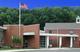 Mendham Township Middle School
[ Map It! | Full Profile ]
16 Washington Valley Road
Brookside, NJ 07926 Facility Type: K-12 School
Owner: Mendham Township Public Schools
Property Manager: 
Label Years: 2010, 2012, 2013, 2014 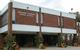 Milltown Primary School
[ Map It! | Full Profile ]
611 Milltown Road
Bridgewater, NJ 08807 Facility Type: K-12 School
Owner: Bridgewater-Raritan Regional School District
Property Manager: 
Label Years: 2008, 2009 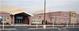 Notre Dame High School
[ Map It! | Profile ]
601 Lawrence Rd
Lawrenceville, NJ 08648 Facility Type: K-12 School
Owner: Notre Dame High School
Property Manager: 
Label Years: 2011, 2013, 2014 Parsons Elementary School
[ Map It! | Profile ]
899 Hollywood Street
North Brunswick, NJ 08902 Facility Type: K-12 School
Owner: North Brunswick Township Board of Education
Property Manager: North Brunswick Township Board of Education
Label Years: 2012 Pennington Montessori School
[ Map It! | Profile ]
4 Tree Farm Road
Pennington, NJ 08534 Facility Type: K-12 School
Owner: Pennington Montessori
Property Manager: Pennington Montessori
Label Years: 2010, 2012 Roosevelt Intermediate School
[ Map It! | Profile ]
301 Clark St.
Westfield, NJ 07090 Facility Type: K-12 School
Owner: Westfield Board of Education
Property Manager: 
Label Years: 2009, 2014 Rumson Fair Have Regional High School
[ Map It! | Profile ]
74 Ridge Road
Rumson, NJ 07760 Facility Type: K-12 School
Owner: Rumson Fair Haven Regional High School
Property Manager: Rumson-Fair Haven Regional High School
Label Years: 2009 Slaybaugh Primary School
[ Map It! | Profile ]
13 Swift Drive
Egg Harbor Township, NJ 08232 Facility Type: K-12 School
Owner: Egg Harbor Township School District
Property Manager: 
Label Years: 2013 St. Mary of the Lakes School
[ Map It! | Profile ]
196 Route 70
Medford, NJ 08055 Facility Type: K-12 School
Owner: St. Mary of the Lakes Parish
Property Manager: 
Label Years: 2010, 2012 Stony Brook Elementary
[ Map It! | Profile ]
20 Stephenson Road
Pennington, NJ 08534 Facility Type: K-12 School
Owner: Hopewell Valley Regional School District
Property Manager: Hopewell Valley Regional School District
Label Years: 2012 Tamaques ES
[ Map It! | Profile ]
641 Willow Grove
Westfield, NJ 07090 Facility Type: K-12 School
Owner: Westfield Board of Education
Property Manager: 
Label Years: 2009, 2014 The Pingry School
[ Map It! | Profile ]
131 Martinsville Rd.
Martinsville, NJ 08836 Facility Type: K-12 School
Owner: The Pingry School
Property Manager: The Pingry School
Label Years: 2012 The Willow School
[ Map It! | Profile ]
1150 Pottersville Road
Gladstone, NJ 07934 Facility Type: K-12 School
Owner: The Willow School
Property Manager: Energy Solutions
Label Years: 2012 Upper Middle School
[ Map It! | Profile ]
375 Burnt Hill Road
Skillman, NJ 08558 Facility Type: K-12 School
Owner: Montgomery Township Board of Education
Property Manager: Energy Education, Inc.
Label Years: 2009 Village School
[ Map It! | Profile ]
67 McCampbell Road
Holmdel, NJ 07733 Facility Type: K-12 School
Owner: Holmdel Township Public Schools
Property Manager: Holmdel Township Public Schools
Label Years: 2011 Westfield High School
[ Map It! | Profile ]
550 Dorian Rd.
Westfield, NJ 07090 Facility Type: K-12 School
Owner: Westfield Board of Education
Property Manager: 
Label Years: 2014 Wilson ES
[ Map It! | Profile ]
325 Linden Ave.
Westfield, NJ 07090 Facility Type: K-12 School
Owner: Westfield Board of Education
Property Manager: 
Label Years: 2014 